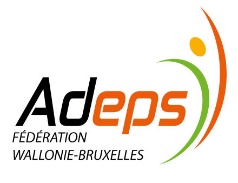 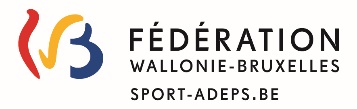 Appel à projet 2021 « Développement du Sport dans le milieu carcéral et en faveur des jeunes hébergés en institutions publiques de protection de la jeunesse en Fédération Wallonie-Bruxelles»Dossier de candidatureCe document dûment complété, daté et signé par le représentant légal est à renvoyer par courrier postal au plus tard pour le 31 mars 2021 à 12h : 	Ministère de la Fédération Wallonie-Bruxelles, 	Administration générale du Sport, 	Monsieur Corentin HOUBION	Local 4E411	Boulevard Léopold II, 44	1080 Bruxelles Pensez à y joindre un document financier reprenant le compte IBAN, le libellé et l’adresse complète qui seront identiques aux nom et adresse du porteur de projet noté dans la demande.Dossier n°AP-Prisons-IPPJ/ CCS         /Date d’introduction à l’Administration FICHE SIGNALETIQUEReprésentant légal :Personne de contact :Numéro de compte IBAN (+ joindre attestation bancaire mentionnant le libellé et l’adresse) :2. Activité de l’Association3. Présentation du projet4. Encadrement5. Matériel de l’association / de la prison ou de l’IPPJ disponible pour les activités6 Matériel souhaité en prêt à l’Adeps pour les activités 7. Budget estimé du projetPrière de joindre obligatoirement :Attestation bancaire reprenant clairement le numéro du compte (IBAN) et les coordonnées du porteur de projetFait à………………………………, le………………………………………Déclare sur l’honneur l’exactitude des informations communiquées,Nom et Prénom  (en majuscules) :Qualité du signataire : Signature :